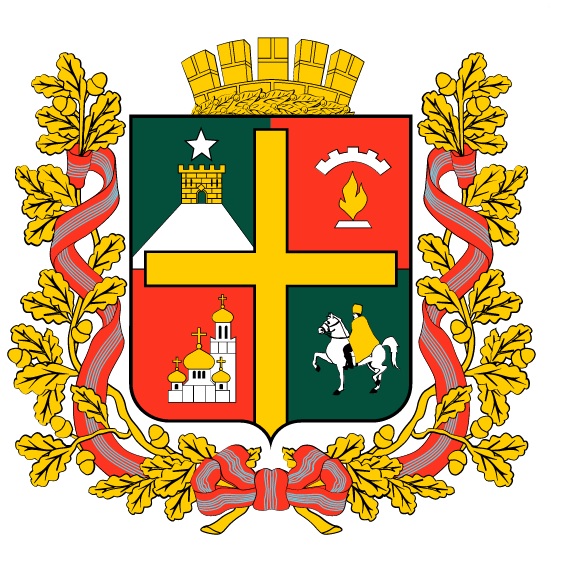 КОМИТЕТ ПО УПРАВЛЕНИЮ МУНИЦИПАЛЬНЫМ ИМУЩЕСТВОМ ГОРОДА СТАВРОПОЛЯП Р И К А З                 2022  г.                             г. Ставрополь                                        №       О признании утратившим силу приказа заместителя главы администрации города Ставрополя, руководителя комитета по управлению муниципальным имуществом города Ставрополя от 23.09.2020 № 52 «Об утверждении административного регламента комитета по управлению муниципальным имуществом города Ставрополя по осуществлению функции муниципального контроля «Муниципальный контроль за использованием и охраной недр при добыче общераспространенных полезных ископаемых»В соответствии со статьей 5 Федерального закона от 11 июня 2021 года № 170-ФЗ «О внесении изменений в отдельные законодательные акты Российской Федерации в связи с принятием Федерального закона «О государственном контроле (надзоре) и муниципальном контроле в Российской Федерации», Положением о комитете по управлению муниципальным имуществом города Ставрополя, утвержденным решением Ставропольской городской Думы от 25 февраля 2015 г. № 612, в целях приведения в соответствие с действующим законодательством ПРИКАЗЫВАЮ:1. Признать утратившим силу приказ заместителя главы администрации города Ставрополя, руководителя комитета по управлению муниципальным имуществом города Ставрополя от 23.09.2020 № 52 «Об утверждении административного регламента комитета по управлению муниципальным имуществом города Ставрополя по осуществлению функции муниципального контроля «Муниципальный контроль за использованием и охраной недр при добыче общераспространенных полезных ископаемых». 2. Настоящий приказ вступает в силу на следующий день после дня его официального опубликования в газете «Вечерний Ставрополь».3. Контроль за выполнением настоящего приказа оставляю за собой.Заместитель главы администрациигорода Ставрополя, руководитель комитета по управлению муниципальнымимуществом города Ставрополя 					     Д.С. Кравченко 